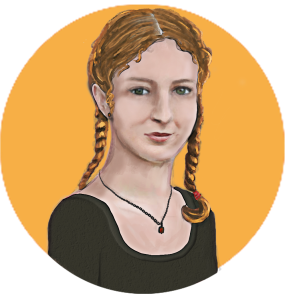 Il peut avoir différentes formes :Dossier-accordéonCartable avec fermeture éclair Tu peux y insérer :les feuilles à faire signer; ton agenda scolaire;tes devoirs;tes notes de cours;tes manuels et tes cahiers à l’étude…Tu peux le séparer en sections :Devoirs à remettre demain;Projets à remettre la semaine prochaine;Documents à faire signer;Une section pour chaque cours…Lorsque tu quittes l’école pour la maison, la seule chose à laquelle tu dois penser est ton dossier-accordéon, car tout le matériel nécessaire est déjà à l’intérieur. 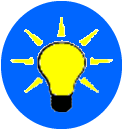 